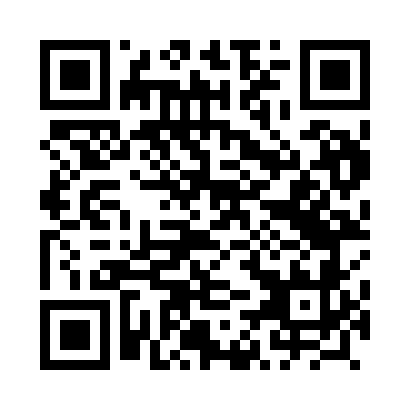 Prayer times for Maryno, PolandMon 1 Apr 2024 - Tue 30 Apr 2024High Latitude Method: Angle Based RulePrayer Calculation Method: Muslim World LeagueAsar Calculation Method: HanafiPrayer times provided by https://www.salahtimes.comDateDayFajrSunriseDhuhrAsrMaghribIsha1Mon4:116:0912:385:057:088:592Tue4:086:0712:385:067:109:023Wed4:056:0412:385:087:129:044Thu4:026:0212:375:097:139:065Fri3:596:0012:375:107:159:086Sat3:565:5812:375:117:179:117Sun3:535:5612:365:127:189:138Mon3:505:5312:365:147:209:159Tue3:475:5112:365:157:229:1710Wed3:455:4912:365:167:239:2011Thu3:425:4712:355:177:259:2212Fri3:395:4512:355:187:279:2513Sat3:355:4212:355:197:289:2714Sun3:325:4012:355:207:309:2915Mon3:295:3812:345:227:329:3216Tue3:265:3612:345:237:339:3417Wed3:235:3412:345:247:359:3718Thu3:205:3212:345:257:379:4019Fri3:175:3012:335:267:389:4220Sat3:145:2712:335:277:409:4521Sun3:105:2512:335:287:429:4822Mon3:075:2312:335:297:439:5023Tue3:045:2112:335:307:459:5324Wed3:015:1912:325:317:469:5625Thu2:575:1712:325:327:489:5926Fri2:545:1512:325:337:5010:0127Sat2:515:1312:325:347:5110:0428Sun2:475:1112:325:357:5310:0729Mon2:445:1012:325:377:5510:1030Tue2:405:0812:325:387:5610:13